  Памятка для родителей                                                                   «Полиомиелит»ПОЛИОМИЕЛИТ – вирусное инфекционное заболевание, поражающие центральную нервную систему и вызывающее развитие вялых парезов и параличей.Заболеваемость встречается во всех возрастных группах, но наиболее подвержены заражению дети до 5 лет. Основной механизм передачи инфекции – фекально-оральный, пути передачи – пищевой, бытовой. В эпидемических очагах инфицирование людей может происходить также воздушно-капельным путем. Инкубационный период длится около 1 месяца (чаще 6-21 день). В организм здорового человека вирус полиомиелита проникает через рот и размножается в кишечнике. 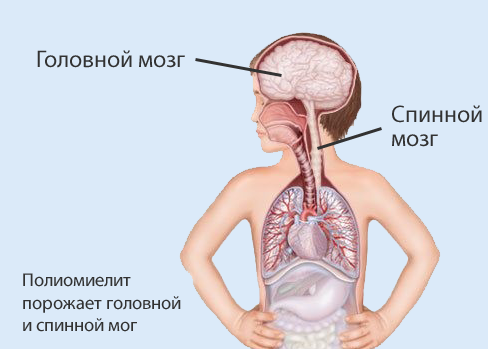 Ранние симптомы заболевания полиомиелитом:высокая температура;общее недомогание;головная боль;тошнота;расстройство стула;повышение тонуса затылочных мышц шеи;боль в конечностях.
Источником инфекции являются больные и вирусоносители	Полиовирус  - может легко импортироваться в страну, свободную от полиомиелита, и быстро распространится среди неиммунизированных групп населения. 	В настоящее время существует риск заразится любой инфекцией, даже той, заболеваемость которой сведена к минимуму. Пока возбудитель не уничтожен как вид, любой непривитой человек может заболеть, в том числе и полиомиелитом. Не существует ни одного достоверно эффективного метода предупреждения инфекций, кроме вакцинации.Меры профилактики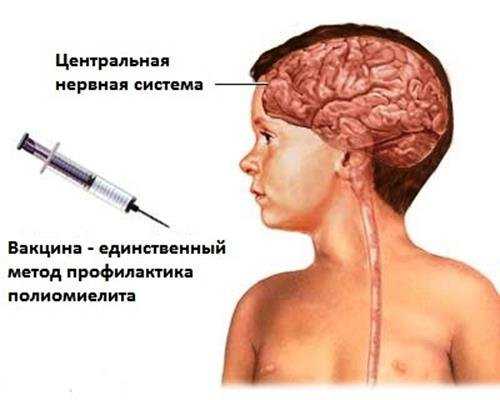 Решающую роль в профилактике полиомиелита имеет вакцинация. Согласно Национальному календарю профилактических прививок иммунизация против полиомиелита проводится: детям в возрасте 3 месяцев (первая вакцинация);детям в возрасте 4,5 месяцев (вторая вакцинация);детям 6 месяцев (третья вакцинация);детям в возрасте 18 месяцев (первая ревакцинация);детям в возрасте 20 месяцев (вторая ревакцинация);детям в возрасте 14 лет (третья ревакцинация).Дети и взрослые, выезжающие или въезжающие в страны где регистрируются случаи полиомиелита, должны быть привиты против этой инфекции.ВАЖНО ЗНАТЬ!Для профилактики полиомиелита необходимо:строго соблюдать правила личной гигиены (мытье рук);свежие овощи, фрукты, зелень, сухофрукты перед употреблением обязательно промыть сначала проточной водой, а затем сполоснуть кипяченой или бутилированной водой;прием пищи допускается только в пунктах питания, где используются продукты гарантированного качества промышленного производства;для питья использовать только кипяченую или бутилированную воду, напитки и соки промышленного производства;купаться разрешается только в бассейнах или специально отведенных местах.Будьте бдительны! Если у ребенка возникли жалобы на снижение мышечной силы в ногах  или руках, четская опора на ноги, или вы заметили, что он стал часто «спотыкаться», «тянуть» ногу, «шлепать» ею и т.п., немедленно проконсультируйтесь в детского невропатолога. Еще большую настороженность должно вызвать состояние, когда у ребенка наряду с вышеуказанными симптомами повысилась температура, появились расстройство стула, усталость, головная боль, тошнота и т.п.  Консультации по проблеме полиомиелита можно получить у участкового врача – педиатра.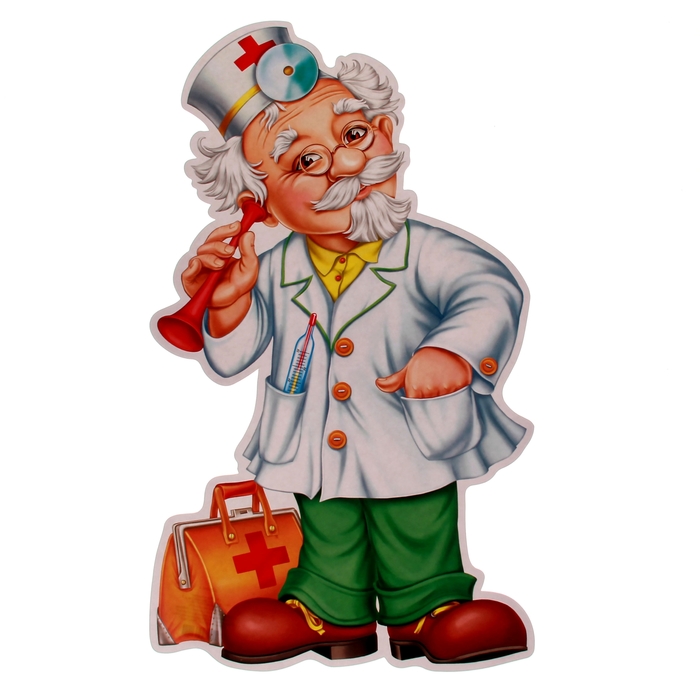 